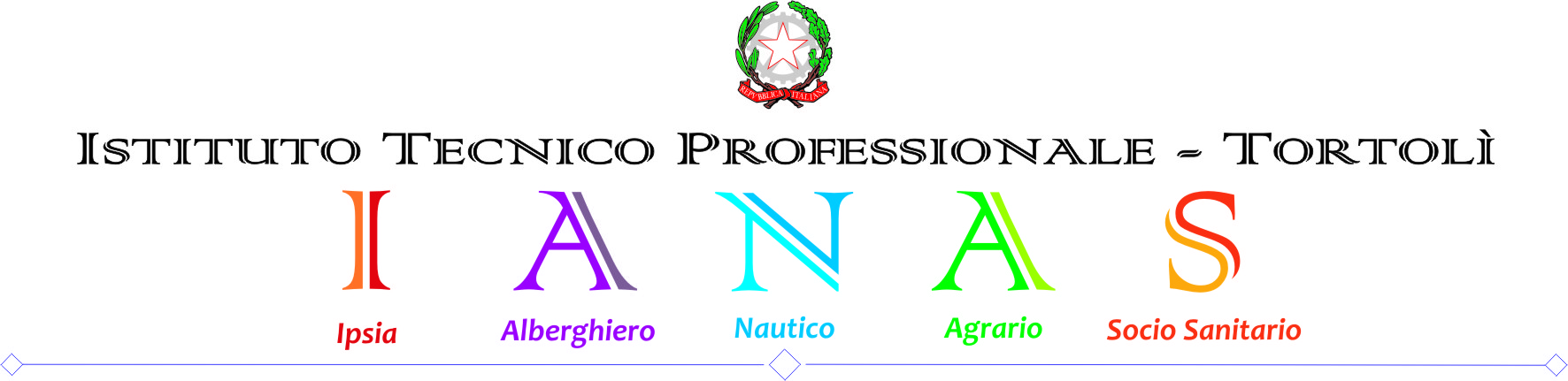 PARTE I - Bilancio Personale: compilazione a cura dello studenteQuadro 1: Dati anagrafici e informazioni sulla famigliaLA MIA FAMIGLIAQuadro 2: Il mio curriculum, le mie competenze e il mio tempo nell’extra-scuola IL MIO PERCORSO SCOLASTICOLE MIE COMPETENZE INFORMATICHE (Indica il livello con una X)IL MIO PROFILO LINGUISTICOLE MIE ATTIVITA’Autovalutazione del presente a cura dello studenteQuesto questionario ti servirà a ripensare a come ti senti a scuola.Scegli la risposta che meglio descrive le tue idee: non esistono risposte giuste o sbagliate!LA MIA MOTIVAZIONE ALLO STUDIOQuesto questionario ti servirà a capire meglio il tuo modo di studiare.Scegli la risposta che meglio descrive le tue idee: non esistono risposte giuste o sbagliate!Compilare con: M = nella Maggior parte delle disciplineA = solo in Alcune disciplineN = in Nessuna disciplinaCognome:Nome:Luogo di nascita: Paese di nascita:Data di nascita:Cittadinanza:Residente in via:Città:Telefono fisso:Cellulare:Madre PadreAlunno Scuola di provenienza (indicare l’ultima scuola frequentata e l’anno di corso)Anni di permanenza in Italia: Cognome Nomegrado di parenteladata di nascitaScuolavotoNoteScuola Primaria/Scuola Secondaria I grado/Scuola Secondaria II grado//La mia valutazione sul percorso scolastico frequentato fino ad ora:Il percorso è stato difficoltoso, Il percorso è stato sereno, Il percorso è stato complicato. Perché_________________________________________________________________________________________________________________________________________________________________________________________________________________________A scuola, quali cose ho imparato a fare meglio? _________________________________________________________________________________________________________________________________________________________________________________________________________BuonaSufficienteMediocreNessunaWordExcelPower PointInternet e posta elettronicaLingua materna:  ITALIANOLingua materna:  ITALIANOPrima lingua straniera: INGLESEn° anni di studio: Seconda lingua straniera: n° anni di studio: Terza lingua straniera:n° anni di studio:.SPORTQuale?Da quanto tempo? Per quante ore alla settimana?Perché lo fai?MUSICA(Strumento, canto)Quale?Da quanto tempo?Per quante ore alla settimana?Perché lo fai?HOBBY(Es: ascolto musica, gioco al computer, teatro, guardo la tv, vado al cinema, leggo…) Quali?Per quante ore alla settimana?Cosa hai imparato? Perché lo fai?ESPERIENZE IN ASSOCIAZIONI (Scout, Azione cattolica, assoc. ambientaliste…)Quali?Da quanto tempo?Per quante ore alla settimana?Cosa hai imparato? Perché lo fai?ESPERIENZE DI VOLONTARIATOQuali?Da quanto tempo?Per quante ore alla settimana?Cosa hai imparato? Perché lo fai?ALTRO…..COME MI VEDO A SCUOLA (completare con M=Molto A=Abbastanza P=Poco)COME MI VEDO A SCUOLA (completare con M=Molto A=Abbastanza P=Poco)Autovalutazione iniziale(entro il 31/01)Autovalutazione periodo intermedio (fine 1° anno) Auto valutazione finale (fine biennio) Nel comportamento in classemi prendo cura dei miei oggetti e di quelli degli altriNel comportamento in classerispetto i compagniNel comportamento in classemantengo un comportamento corretto durante le varie attivitàNel comportamento in classeintervengo alle conversazioni rispettando il mio turnoNella partecipazione alle attività intervengo in modo pertinente all’argomentoNella partecipazione alle attivitàpresto attenzione a ciò che avviene in classeNella partecipazione alle attivitàeseguo il compito assegnatomi  Nella partecipazione alle attivitàlavoro in gruppoNella collaborazioneinformo i compagni sulle attività di classeNella collaborazionerispetto il compito assegnatomi nel lavoro di gruppoNella collaborazioneascolto e rispetto le opinioni altruiNel lavoro scolasticouso correttamente il diario, il libretto, il registro elettronicoNel lavoro scolasticofaccio firmare puntualmente comunicazioni e verificheNel lavoro scolasticoporto il materiale richiestoNel lavoro scolasticomi tengo aggiornato sulle attività quando sono assenteNel lavoro scolasticorispetto i tempi di lavoro richiestiNell’impegnoeseguo regolarmente i compiti nei tempi richiestiNell’impegnoeseguo la correzione dei compitiNell’impegnoseguo con attenzione le lezioniSTUDIOAutovalutazione iniziale(entro il 31/01)Autovalutazione periodo intermedio (fine 1° anno) Auto valutazione finale (fine biennio) 1. perché apprendere in generale mi diverte2. per poter essere soddisfatto di me stesso3. perché sono interessato/a all’argomento4. per non prendere brutti votiAPPRENDO MEGLIO ATTRAVERSO:1. le immagini, gli schemi, le mappe2. la scrittura (prendo appunti, sintetizzo…)3. l’ascolto o ripetendo a voce alta4. altro: ……………..STUDIO MALVOLENTIERI1. perché faccio fatica a capire gli argomenti che i prof. spiegano2. perché non riesco a tenere a mente niente di quello che studio3. perché le mie prove non vengono apprezzate4. perché gli argomenti proposti dai prof. non sono interessanti5. altro: scrivere un motivo…………